PENGARUH PENERAPAN PRESENSI FINGERPRINT TERHADAP DISIPLIN KERJA KARYAWAN OMAH OBLONG JOGJARaden Adityo Wibowo HartantoAbstrakPenelitian ini bertujuan untuk menguji pengaruh penerapan presensi fingerprint terhadap disiplin kerja karyawan Omah Oblong Jogja. Presensi fingerprint adalah mesin presensi yang cara kerjanya menggunakan system scanning sidik jari. Pengumpulan data dilakukan melalui penyebaran kuesioner kepada 30 responden. Metode pengambilan sampel dengan menggunakan sampel jenuh. Metode analisis data yang digunakan adalah analisis kuantitatif. Berdasarkan hasil pengolahan data menunjukan bahwa presensi melalui fingerprint memberikan pengaruh yang kuat terhadap disilpin kerja karyawan Omah Oblong Jogja. Sebagaimana didapat rumus persamaan regresi linier sederhana dari hasil pengolahan data, yaitu Y = 7,197 + 0,738X. Hasil hipotesis dapat diketahui bahwa penerapan presensi fingerprint memiliki thitung sebesar 5.686 > dari t tabel 1,70113 dan nilai sig 0,000 < 0,05. Maka dapat disimpulkan yaitu Ho ditolak dan Ha diterima. Membuktikan bahwa terdapat pengaruh antara variabel penerapan presensi fingerprint (X) terhadap variabel disiplin kerja (Y), artinya semakin baik penerapan presensi fingerprint semakin baik pula disiplin kerja karyawan. Nilai koefisien determinasi sebesar 52,8% artinya presensi fingerprint mempengaruhi disiplin kerja sebesar 52,8% sedangkan sisanya yaitu 47,2% dipengaruhi oleh variabel lain yang tidak diteliti dalam penelitian ini.Kata Kunci: Disiplin Kerja, Presensi Fingerprint.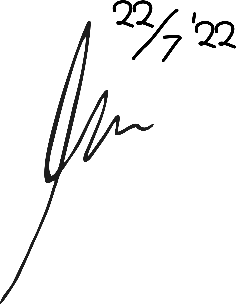 THE EFFECT OF APPLICATION OF FINGERPRINT PRESENCE ON WORK DISCIPLINE OF EMPLOYEES OMAH OBLONG JOGJARaden Adityo Wibowo HartantoAbstractThis study aims to examine and analyze the effect of the application of presence fingerprints on employee work discipline at the Omah Oblong Jogja. Fingerprint presence is the engine absent that how it works using a system of scanning fingerprint fingers. The collection of data is done through the deployment of questionnaires to 30 respondents. Method of taking a sample by using a sampling saturated. The data analysis method used is quantitative analysis. The results of data processing presence of attendance through the fingerprint gives influence on disciplined work of employees at the Omah Oblong Jogja. As obtained by the simple linear regression equation from the results of data processing, namely Y = 7,197 + 0,738X. Hypothesis test results can be seen that the application of a fingerprint has a tcount of 5.686> t table 1,70113 and a significant probability of 0.000 <0.05, it can be concluded that Ho is rejected and Ha is accepted. Proving that there is an influence between the fingerprint presence implementation variable (X) with respect to the work discipline variable (Y), this means that the better the application of the fingerprint presence the better the employee’s work discipline. The coefficient of determination of 52,8% means the fingerprint presence affects work discipline of 52,8%. The remaining 47,2% is influenced by variables other was not examined in the study of this.Keywords: Work Discipline, Fingerprint Presence